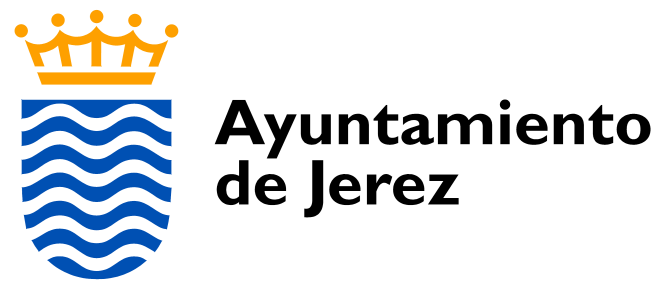 INFORME PRIMER CUATRIMESTRE DE 2019TRANSPARENCIA Y ADMINISTRACIÓN ELECTRÓNICAIndicadores Cumplimiento de Transparencia en este cuatrimestre. 	Pg.3Solicitudes realizadas a Transparencia en este cuatrimestre. 		Pg.4Publicidad Activa en el Portal de Transparencia en este cuatrimestre.	Pg.9INDICADORES CUMPLIMIENTORespuesta a las solicitudes de acceso a la información pública municipal a la mayor brevedad posible y siempre en el plazo máximo de 1 mes: 95,83%•• Indicador: porcentaje de solicitudes de acceso resueltas en el plazo de 1 mes.•• Compromiso: superior al 90%.•• Nota: la normativa vigente obliga con carácter general a resolver las solicitudes en el plazo de un mes, con la posibilidad de poder ampliarse por otro mes en el caso de que el volumen o la complejidad de la información que se solicita así lo hagan necesario y previa notificación a la persona solicitante.Requerimiento en el mínimo plazo posible para subsanar insuficiencias o concretar la información solicitada: Indicador 1: 2,08%; Indicador 2: 1,2 días.•• Indicador 1º: porcentaje de solicitudes de acceso en las que se requiere a la persona solicitante para subsanar insuficiencias o concretar la información solicitada al objeto de poder responder adecuadamente.•• Indicador 2º: plazo medio (días hábiles) desde la recepción de la solicitud.•• Compromiso en relación con el indicador 2º: inferior a 7 días hábiles.Calidad de las respuestas en las solicitudes de acceso a la información pública municipal. Indicador: Ninguna respuesta.•• Indicador: puntuación media en las encuestas de satisfacción remitidas a las personas que realizan solicitudes de acceso a la información pública municipal (escala de 0 a 10).•• Compromiso: obtención de, al menos, una puntuación media de 7 sobre 10.•• Nota: estas encuestas comenzarán a realizarse para las solicitudes de acceso a la in- formación pública que tengan entrada desde un mes después de aprobación de este compromiso de calidad.Satisfacción con los contenidos de publicidad activa ofrecidos en el Portal municipal de Transparencia. Indicador: Ninguna respuesta.•• Indicador: puntuación media en las respuestas de valoración de la calidad de la información que publicamos en la web municipal, en el apartado “Valora nuestra Transparencia”.•• Compromiso: obtención de, al menos, una puntuación media de 7 sobre 10.Contestación por escrito al 100% en un plazo máximo de 30 días de las quejas y sugerencias sobre Transparencia municipal. Indicador: Ninguna solicitud.•• Indicador: porcentaje de quejas y sugerencias resueltas en plazo.•• Compromiso: 100%.Elaboración de una Memoria anual de la Transparencia que recoja información cuantitativa y cualitativa sobre la transparencia activa y pasiva. Acceder a las memorias anuales de transparencia.•• Compromiso: publicación de la memoria antes del 31 de Marzo del año siguiente.•• Nota: estas memorias comenzarán a realizarse en relación con el ejercicio 2017SOLICITUDES A TRANSPARENCIAPUBLICIDAD ACTIVA2019_001OCMResueltoSOLICITUD DE ACCESO A LA INFORMACIÓN PÚBLICA FORMULADA POR EL PORTAL DE TRANSPARENCIA MEDIANTE CORREO ELECTRÓNICO SOLICITAN: TABLA DATOS ELECCIONES MUNICIPALES 2015. -EXP #01/2019 2019_002OCMResueltoSOLICITUD DE ACCESO A LA INFORMACIÓN PÚBLICA FORMULADA POR EL PORTAL DE TRANSPARENCIA MEDIANTE CORREO ELECTRÓNICO SOLICITAN: PROYECTO ADECUACIÓN Y MEJORAS BARRIADA SAN JUAN DE DIOS. -EXP #02/2019 2019_005OCMResueltoSOLICITUD DE ACCESO A LA INFORMACIÓN PÚBLICA FORMULADA POR EL PORTAL DE TRANSPARENCIA MEDIANTE CORREO ELECTRÓNICO SOLICITAN: INFORMACIÓN PRESENTADA ANTE EL MINISTERIO DE HACIENDA Y FUNCIÓN PÚBLICA PARA SUBVENCIONES A LAS ENTIDADES LOCALES POR SERVICIOS DE TRANSPORTE COLECTIVO URBANO. -EXP #05/2019 2019_006JCDesistidoMASA SALARIAL AYUNTAMIENTO 20182019_007CCMResueltoESCRITO DE MANUEL CALDERON CAPILLA (REPRESENTANTE DE FCC MEDIO AMBIENTE)), PRESENTADO EN EL REGISTRO GENERAL DE LA OAC, DE FECHA 2 DE ENERO DE 2019, SOLICITANDO INFORMACION SOBRE EL CONCURSO GESTION RESIDUOS: MOTIVO DESISTIMIENTO, ACTA MESA, EXPEDIENTE Y OFERTAS PRESENTADAS (07/2019) 2019_010OCMDenegadaSOLICITUD DE ACCESO A LA INFORMACIÓN PÚBLICA FORMULADA POR EL PORTAL DE TRANSPARENCIA MEDIANTE CORREO ELECTRÓNICO SOLICITAN: COPIA PROYECTO REGENERACIÓN CALLES CENTRO HISTÓRICO PARA REDUCCIÓN CONTAMINACIÓN ACÚSTICA. -EXP #10/2019 2019_011OCMResueltoSOLICITUD DE ACCESO A LA INFORMACIÓN PÚBLICA FORMULADA POR EL PORTAL DE TRANSPARENCIA MEDIANTE CORREO ELECTRÓNICO SOLICITAN: RELACIÓN DE EMPRESAS MIXTAS, PARTICIPACIÓN DEL AYUNTAMIENTO, CONSEJEROS Y SUS RETRIBUCIONES, Y QUE LA INFORMACIÓN DE ÉSTAS ESTÉN EN EL PORTAL DE TRANSPARENCIA. -EXP #11/2019 2019_012OCMResueltoSOLICITUD DE ACCESO A LA INFORMACIÓN PÚBLICA FORMULADA POR EL PORTAL DE TRANSPARENCIA MEDIANTE CORREO ELECTRÓNICO SOLICITAN: PLAN LOCAL DE INTERVENCIÓN PARA ZONAS DESFAVORECIDAS DE JEREZ. -EXP #12/2019 2019_014OFPResueltoSOLICITUD PRESENTADA EN EL REGISTRO GENERAL DE URBANISMO, DE FECHA 28 DE DICIEMBRE DE 2018, Y CON DESTINO: OFI.GRAL.CONTRATACIÓN. EN SÍNTESIS: VISTA EXPEDIENTE OBRAS PAVIMENTACIÓN Y SOTERRAMIENTO CANALIZACIONES, CALLE DIVINA PASTORA, GUADALCACÍN. (14/2019) 2019_015DJLResueltoSOLICITUD DE ACCESO A LA INFORMACIÓN PÚBLICA FORMULADA POR SEDE ELECTRÓNICA MEDIANTE CORREO ELECTRÓNICO SOLICITAN: EXPEDIENTE DE CONTRATACIÓN MENOR DE ACCIÓN FORMATIVA PARA LA ADQUISICIÓN DEL CARNET DE MANIPULADOR DE ALIMENTOS -EXP #15/2019 2019_017OCMResueltoSOLICITUD DE ACCESO A LA INFORMACIÓN PÚBLICA FORMULADA POR EL PORTAL DE TRANSPARENCIA MEDIANTE CORREO ELECTRÓNICO SOLICITAN: ASFALTADO CALLES: PROCEDIMIENTO SELECCIÓN PROYECTO ANUAL Y LAS QUE REALMENTE SE ASFALTARON EN 2017. -EXP #17/2019 2019_018GDFResueltoSOLICITUD DE ACCESO A LA INFORMACIÓN PÚBLICA FORMULADA POR EL PORTAL DE TRANSPARENCIA MEDIANTE CORREO ELECTRÓNICO SOLICITAN: VISTA PRIMERA LICENCIA C/RONDA MULEROS 43. -EXP #18/2019 2019_019MCJResueltoSOLICITUD DE ACCESO A LA INFORMACIÓN PÚBLICA FORMULADA POR EL PORTAL DE TRANSPARENCIA MEDIANTE CORREO ELECTRÓNICO SOLICITAN: COPIA CONTRATO SUMINISTRO ELECTRICO AYUNTAMIENTO DE JEREZ -EXP #19/2019 2019_020LPADesistidoSOLICITUD DE ACCESO A LA INFORMACIÓN PÚBLICA FORMULADA POR EL PORTAL DE TRANSPARENCIA MEDIANTE CORREO ELECTRÓNICO SOLICITAN: VISTA EXPEDIENTE Nº ADM-URB-SANIN-2015/17. -EXP #20/2019 2019_021TSJResueltoSOLICITUD DE ACCESO A LA INFORMACIÓN PÚBLICA FORMULADA POR EL PORTAL DE TRANSPARENCIA MEDIANTE CORREO ELECTRÓNICO SOLICITAN: DATOS SERVICIOS POLICÍA LOCAL EN SALIDAS PROCESIONALES Y RELIGIOSAS, EN GENERAL, DURANTE 2018 -EXP #21/2019 2019_022TSJResueltoSOLICITUD DE ACCESO A LA INFORMACIÓN PÚBLICA FORMULADA POR EL PORTAL DE TRANSPARENCIA MEDIANTE CORREO ELECTRÓNICO SOLICITAN: GASTOS GENERADOS CARTEL SEMANA SANTA DE JEREZ. -EXP #22/2019 2019_025CAZResueltoSOLICITUD DE ACCESO A LA INFORMACIÓN PÚBLICA FORMULADA POR 2 REG.ENTRADA DE OAC (12374 Y 12401 - 2019) SOLICITAN: CONOCER SERVICIOS QUE PRESTA EL AYTO. JEREZ DESDE SUS DIFERENTES ÁREAS, EN LA ATENCIÓN A LA POBLACIÓN INMIGRANTE RESIDENTE EN LA LOCALIDAD. SOLICITAN RESPUESTA POR EMAIL: COORDINADORAZONASUR@ONO.COM -EXP #25/2019 2019_026RGMResueltoSOLICITUD DE ACCESO A LA INFORMACIÓN PÚBLICA FORMULADA POR EL PORTAL DE TRANSPARENCIA MEDIANTE CORREO ELECTRÓNICO SOLICITAN: INSTALACIONES DEL AYUNTAMIENTO, LOCALIZACIÓN Y UBICACIÓN, DIRECCIONES ACTUALES. -EXP #26/2019 2019_027OCMResueltoSOLICITUD DE ACCESO A LA INFORMACIÓN PÚBLICA FORMULADA POR EL PORTAL DE TRANSPARENCIA MEDIANTE CORREO ELECTRÓNICO SOLICITAN: PUBLICACIÓN EN EL PORTAL DE TRANSPARENCIA DEL INVENTARIO GENERAL DE BIENES Y DERECHOS DEL AYUNTAMIENTO -EXP #27/2019 2019_028OCMIniciado expedienteSOLICITUD DE ACCESO A LA INFORMACIÓN PÚBLICA FORMULADA POR EL PORTAL DE TRANSPARENCIA MEDIANTE CORREO ELECTRÓNICO SOLICITAN: PUBLICACIÓN EN EL PORTAL DE TRANSPARENCIA DE LOS ESTADOS CONTABLES DE LOS GASTOS DE LOS GRUPOS MUNICIPALES. -EXP #28/2019 2019_030OCMResueltoSOLICITUD DE ACCESO A LA INFORMACIÓN PÚBLICA FORMULADA POR EL PORTAL DE TRANSPARENCIA MEDIANTE CORREO ELECTRÓNICO SOLICITAN: PUBLICACIÓN EN EL PORTAL DE TRANSPARENCIA DEL ESTUDIO LLEVADO A CABO POR URBANISMO SOBRE LA DISPONIBILIDAD DE PARCELAS PÚBLICAS. -EXP #30/2019 2019_031HBAResueltoSOLICITUD DE ACCESO A LA INFORMACIÓN PÚBLICA FORMULADA POR EL PORTAL DE TRANSPARENCIA MEDIANTE CORREO ELECTRÓNICO SOLICITAN: ¿CUANDO SE ABANDONADO LA UTILIZACIÓN DEL VIVERO Y POR QUE? -EXP #31/2019 2019_032SGFResueltoSOLICITUD DE ACCESO A LA INFORMACIÓN PÚBLICA FORMULADA POR EL PORTAL DE TRANSPARENCIA MEDIANTE CORREO ELECTRÓNICO SOLICITAN: CONVENIO AYUNTAMIENTO-PARQUE EMPRESARIAL OESTE. -EXP #32/2019 2019_034OCMResueltoSOLICITUD DE ACCESO A LA INFORMACIÓN PÚBLICA FORMULADA POR EL PORTAL DE TRANSPARENCIA MEDIANTE CORREO ELECTRÓNICO SOLICITAN: Publicación en el portal de Transparencia de los datos relativos a la campaña Aire Puro Jerez, especialmente su proceso de licitación y el coste final. -EXP #34/2019 2019_035OCMResueltoSOLICITUD DE ACCESO A LA INFORMACIÓN PÚBLICA FORMULADA POR EL PORTAL DE TRANSPARENCIA MEDIANTE CORREO ELECTRÓNICO SOLICITAN: INFORMACIÓN SOBRE EMPRESAS EN LAS QUE EL AYUNTAMIENTO TENGA ALGÚN TIPO DE PARTICIPACIÓN ECONÓMICA. -EXP #35/2019 2019_036OCMDenegadaSOLICITUD DE ACCESO A LA INFORMACIÓN PÚBLICA FORMULADA POR EL PORTAL DE TRANSPARENCIA MEDIANTE CORREO ELECTRÓNICO SOLICITAN: PUBLICACIÓN EN EL PORTAL DE TRANSPARENCIA DE LISTADO ANONIMIZADO DEL PERSONAL DEL AYUNTAMIENTO EN FORMATO SOLICITADO. -EXP #36/2019 2019_038RMJResueltoSOLICITUD DE ACCESO A LA INFORMACIÓN PÚBLICA FORMULADA POR EL PORTAL DE TRANSPARENCIA MEDIANTE CORREO ELECTRÓNICO SOLICITA: CONOCER, LOS SOLARES DISPONIBLES EN EL REGISTRO DE SOLARES, DE LA GERENCIA MUNICIPAL DE URBANISMO. -EXP #38/2019 2019_039OCMResueltoSOLICITUD DE ACCESO A LA INFORMACIÓN PÚBLICA FORMULADA POR EL PORTAL DE TRANSPARENCIA MEDIANTE CORREO ELECTRÓNICO SOLICITAN: PUBLICACIÓN PORTAL DE TRANSPARENCIA ÚLTIMO INFORME DE TESORERÍA PERIODO MEDIO PAGO PROVEEDORES. -EXP #39/2019 2019_040APEResueltoSOLICITUD DE ACCESO A LA INFORMACIÓN PÚBLICA FORMULADA POR EL PORTAL DE TRANSPARENCIA MEDIANTE CORREO ELECTRÓNICO SOLICITAN: GASTOS OCASIONADOS EN EL CARNAVAL DE JEREZ DESARROLLADO DEL 7 AL 9 DE MARZO DE 2019. -EXP #40/2019 2019_041CRJIniciado expedienteSOLICITANDO INFORMACION SOBRE LA DEUDA QUE MANTIENE EL AYTO. CON LA EMPRESA DE SERVICIOS MEDICOS ADESLAS 2019_042OCMResueltoSOLICITUD DE ACCESO A LA INFORMACIÓN PÚBLICA FORMULADA POR EL PORTAL DE TRANSPARENCIA MEDIANTE CORREO ELECTRÓNICO SOLICITAN: PUBLICACIÓN PORTAL DE TRANSPARENCIA DEL PROYECTO REMODELACIÓN ENTRE ARCO DEL ARROYO Y LA PLAZA DE LA ASUNCIÓN. -EXP #42/2019 2019_043OCMDenegadaSOLICITUD DE ACCESO A LA INFORMACIÓN PÚBLICA FORMULADA POR EL PORTAL DE TRANSPARENCIA MEDIANTE CORREO ELECTRÓNICO SOLICITAN: PUBLICACIÓN PORTAL DE TRANSPARENCIA ACTAS ÍNTEGRAS, CON LA CORRESPONDIENTE ANONIMIZACIÓN, SESIONES JUNTA DE GOBIERNO LOCAL. -EXP #43/2019 2019_044PNEResueltoDOS SOLICITUDES DE ACCESO A LA INFORMACIÓN PÚBLICA FORMULADAS POR EL PORTAL DE TRANSPARENCIA MEDIANTE CORREO ELECTRÓNICO SOLICITAN: INFORME INTERNO DE ASISTENCIA POLICIA LOCAL DIA 09/11/2018 -EXP #44/2019 2019_045OCMResueltoSOLICITUD DE ACCESO A LA INFORMACIÓN PÚBLICA FORMULADA POR EL PORTAL DE TRANSPARENCIA MEDIANTE CORREO ELECTRÓNICO SOLICITAN: PUBLICACIÓN PORTAL TRANSPARENCIA ACUERDO JGL ADJUDICACIÓN SERVICIO LIMPIEZA Y RECOGIDA RESIDUOS, E INFORMACIÓN EXPEDIENTE SOMETIDO A CONSIDERACIÓN. -EXP #45/2019 2019_046OCMResueltoDocumentos y anexos de la Junta General del Consorcio de Bomberos de la Provincia de Cádiz de fecha 10-10-2010 y 30-10-20102019_047AGJResueltoSOLICITUD DE ACCESO A LA INFORMACIÓN PÚBLICA FORMULADA POR EL PORTAL DE TRANSPARENCIA MEDIANTE CORREO ELECTRÓNICO SOLICITAN, EN SÍNTESIS: INFORMACIÓN ARBOLADO JEREZ, ÚLTIMOS 4 AÑOS -EXP #47/2019 2019_048PAPResueltoSOLICITUD DE ACCESO A LA INFORMACIÓN PÚBLICA FORMULADA POR SEDE ELECTRÓNICA. SOLICITA: Información de expediente RGE_AYT-109610 / 201 de fecha 31 de agosto de 2018 e incluir en el expediente la resolución ADM-AYTO-RESALC-2019/2600. -EXP #48/2019 2019_049OCMResueltoSOLICITUD DE ACCESO A LA INFORMACIÓN PÚBLICA FORMULADA POR EL PORTAL DE TRANSPARENCIA MEDIANTE CORREO ELECTRÓNICO SOLICITAN, EN SÍNTESIS: PUBLICACIÓN EN EL PORTAL DE TRANSPARENCIA DEL PLAN TURÍSTICO DE JEREZ REMITIDO A LA JUNTA DE ANDALUCÍA -EXP #49/2019 2019_050OCMResueltoSOLICITUD DE ACCESO A LA INFORMACIÓN PÚBLICA FORMULADA POR EL PORTAL DE TRANSPARENCIA MEDIANTE CORREO ELECTRÓNICO SOLICITAN, EN SÍNTESIS: PUBLICACIÓN EN EL PORTAL DE TRANSPARENCIA DEL INVENTARIO DE LOCALES MUNICIPALES. -EXP #50/2019 2019_051OCMResueltoSOLICITUD DE ACCESO A LA INFORMACIÓN PÚBLICA FORMULADA POR EL PORTAL DE TRANSPARENCIA MEDIANTE CORREO ELECTRÓNICO SOLICITAN, EN SÍNTESIS: PLAN RECOGIDA, TRANSPORTE Y GESTIÓN DE RESIDUOS PRESENTADO POR UTE FCC-EQUAL-COINTER E INFORME DE LA JEFATURA DE DEPARTAMENTO DE RESIDUOS -EXP #51/2019 2019_052OCMResueltoEXPEDIENTE 52/2019 Documentos y anexos de las Juntas Generales del Consorcio de Bomberos de la Provincia de Cádiz de fecha 10-10-2012 y 30-10-2012. (SE ADJUNTA SOLICITUD) 2019_054AMMResueltoSOLICITUD DE ACCESO A LA INFORMACIÓN PÚBLICA FORMULADA POR EL PORTAL DE TRANSPARENCIA MEDIANTE CORREO ELECTRÓNICO SOLICITA: INFORMACIÓN RELACIONADA CON LA CAFETERÍA DEL PALACIO DE DEPORTES -EXP #54/2019 2019_056OCMResueltoSOLICITUD DE ACCESO A LA INFORMACIÓN PÚBLICA FORMULADA POR EL PORTAL DE TRANSPARENCIA MEDIANTE CORREO ELECTRÓNICO SOLICITAN, EN SÍNTESIS: ESTUDIO DE LOS LOCALES CEDIDOS A COLECTIVOS SOCIALES Y VECINALES. - EXP #56/2019 2019_057OCMResueltoSOLICITUD DE ACCESO A LA INFORMACIÓN PÚBLICA FORMULADA POR EL PORTAL DE TRANSPARENCIA MEDIANTE CORREO ELECTRÓNICO SOLICITAN, EN SÍNTESIS: PUBLICACIÓN EN EL PORTAL DE LOS INFORMES DE TESORERÍA E INTERVENCIÓN SOBRE PERIODO MEDIO DE PAGO A PROVEEDORES EMITIDOS Y AÚN NO PUBLICADOS. -EXP #57/2019 Publicado ORDEN DEL DÍA JUNTA DE GOBIERNO LOCAL (JGL) 25-04-2019 25/04/2019 10:40Publicado ORDEN DEL DÍA JUNTA DE GOBIERNO LOCAL (JGL) 25-04-2019 25/04/2019 9:15Publicado ORDEN DEL DÍA JUNTA DE GOBIERNO LOCAL (JGL) 24-04-2019 24/04/2019 9:15Publicada CONVOCATORIA DE PLENO 25-04-2019, a las 10:00 horas 23/04/2019 11:00Publicado ORDEN DEL DÍA JUNTA DE GOBIERNO LOCAL (JGL) 23-04-2019 23/04/2019 9:15LINKS A DOS VIDEOACTAS DE PLENO DEL 7 y el 28 de Marzo de 2019 22/04/2019 13:00Publicado ORDEN DEL DÍA JUNTA DE GOBIERNO LOCAL (JGL) 22-04-2019 22/04/2019 9:15Publicado ORDEN DEL DÍA JUNTA DE GOBIERNO LOCAL (JGL) 17-04-2019 17/04/2019 10:40CONVOCATORIA de PUESTOS DE TRABAJO EN COMUJESA 15/04/2019 9:05Publicado ORDEN DEL DÍA JUNTA DE GOBIERNO LOCAL (JGL) 12-04-2019 12/04/2019 9:15Publicado ORDEN DEL DÍA JUNTA DE GOBIERNO LOCAL (JGL) 11-04-2019 11/04/2019 10:40Publicada la ACTUALIZACIÓN del CURRÍCULUM VITAE de D. JAIME ESPINAR VILLAR 10/04/2019 13:00Publicado ORDEN DEL DÍA JUNTA DE GOBIERNO LOCAL (JGL) 10-04-2019 10/04/2019 9:15Publicado ORDEN DEL DÍA JUNTA DE GOBIERNO LOCAL (JGL) 8-04-2019 08/04/2019 9:15Publicado ORDEN DEL DÍA JUNTA DE GOBIERNO LOCAL (JGL) 5-04-2019 05/04/2019 9:15Publicado ORDEN DEL DÍA JUNTA DE GOBIERNO LOCAL (JGL) 04-04-2019 04/04/2019 10:40Publicadas ACTAS DE PLENO celebradas desde enero a marzo 04/04/2019 7:00Publicada la DECLARACIÓN DE BIENES Y ACTIVIDADES de DÑA. ISABEL PAREDES 03/04/2019 7:00Publicado el ESTADO DE EJECUCIÓN PRESUPUESTARIA a 2 de Marzo de 2019 02/04/2019 12:10Publicado ORDEN DEL DÍA JUNTA DE GOBIERNO LOCAL (JGL) 1-04-2019 01/04/2019 9:15Publicado ORDEN DEL DÍA JUNTA DE GOBIERNO LOCAL (JGL) 29-03-2019 29/03/2019 13:25Publicada CONVOCATORIA DE PLENO 1-04-2019, a las 8,45 horas 29/03/2019 7:56Publicado ORDEN DEL DÍA JUNTA DE GOBIERNO LOCAL (JGL) 27-03-2019 28/03/2019 10:42Publicado ORDEN DEL DÍA JUNTA DE GOBIERNO LOCAL (JGL) 28-03-2019 28/03/2019 10:07Publicada la actualización de los INDICADORES ECONOMICO-FINANCIEROS 27/03/2019 14:12Publicado ORDEN DEL DÍA JUNTA DE GOBIERNO LOCAL (JGL) 27-03-2019 27/03/2019 13:22INFORME PERÍODO MEDIO DE PAGO 27/03/2019 13:05CONTRATO DE SERVICIO DE RECOGIDA DE RESIDUOS 2019 27/03/2019 10:42Publicada CONVOCATORIA DE PLENO 28-02-2019, a las 10 horas 27/03/2019 7:56Publicado ORDEN DEL DÍA JUNTA DE GOBIERNO LOCAL (JGL) 22-03-2019 Y 25-03-2019 26/03/2019 10:42LINKS A 4 VIDEOACTAS DE PLENO DE 2019 25/03/2019 13:00Publicado ORDEN DEL DÍA JUNTA DE GOBIERNO LOCAL (JGL) 21-03-2019 22/03/2019 10:42Publicado ORDEN DEL DÍA JUNTA DE GOBIERNO LOCAL (JGL) 20-03-2019 20/03/2019 13:19Publicado ORDEN DEL DÍA JUNTA DE GOBIERNO LOCAL (JGL) 18-03-2019 18/03/2019 12:56Publicados EXTRACTOS DE ACUERDO JGL del 14 al 27 FEBRERO 2019 15/03/2019 10:42Publicado CONVENIO UNIVERSIDAD DE CÁDIZ Y AYUNTAMIENTO DE JEREZ de 14/03/2019 14/03/2019 10:42Publicado ORDEN DEL DÍA JUNTA DE GOBIERNO LOCAL (JGL) 14-03-2019 14/03/2019 10:05Publicadas las MODIFICACIONES PRESUPUESTARIAS DE LOS EJERCICIOS 2017 Y 2018 08/03/2019 11:54Publicado el PRESUPUESTO DE INGRESOS DE LOS EJERCICIOS 2013 Y DEFINITIVO 2017 07/03/2019 13:54Publicado ORDEN DEL DÍA JUNTA DE GOBIERNO LOCAL (JGL) 7-03-2019 07/03/2019 10:04Publicado ORDEN DEL DÍA JUNTA DE GOBIERNO LOCAL (JGL) 6-03-2019 06/03/2019 9:15Publicado ORDEN DEL DÍA JUNTA DE GOBIERNO LOCAL (JGL) 6-03-2019 06/03/2019 9:15Publicada CONVOCATORIA DE PLENO 7-03-2019, a las 13,15 horas 05/03/2019 10:42Publicado ORDEN DEL DÍA JUNTA DE GOBIERNO LOCAL (JGL) 1-03-2019 01/03/2019 11:13Publicado ORDEN DEL DÍA JUNTA DE GOBIERNO LOCAL (JGL) 27-02-2019 27/02/2019 10:02Publicado ORDEN DEL DÍA JUNTA DE GOBIERNO LOCAL (JGL) 26-02-2019 26/02/2019 9:42Publicado ORDEN DEL DÍA JUNTA DE GOBIERNO LOCAL (JGL) 25-02-2019 25/02/2019 9:41Publicado ORDEN DEL DÍA JUNTA DE GOBIERNO LOCAL (JGL) 22-02-2019 22/02/2019 9:39Publicado ORDEN DEL DÍA JUNTA DE GOBIERNO LOCAL (JGL) 21-02-2019 21/02/2019 9:50Publicado ORDEN DEL DÍA JUNTA DE GOBIERNO LOCAL (JGL) 20-02-2019 20/02/2019 9:37Publicada CONVOCATORIA DE PLENO 21-02-2019, a las 10 horas 19/02/2019 13:00Publicado ORDEN DEL DÍA JUNTA DE GOBIERNO LOCAL (JGL) 14-02-2019, a las 13 horas 18/02/2019 13:00Publicado ORDEN DEL DÍA JUNTA DE GOBIERNO LOCAL (JGL) 18-02-2019 18/02/2019 9:35LINKS A DOS VIDEOACTAS DE PLENO DEL 20/12/2018 15/02/2019 13:00Publicado PLAN DE INTERVENCIÓN EN ZONAS DESFAVORECIDAS para ACCIÓN SOCIAL 15/02/2019 12:00Publicado el ESTADO DE EJECUCIÓN PRESUPUESTARIA a 6 de Febrero de 2019 14/02/2019 12:10Publicados CINCO CONVENIOS DE COLABORACIÓN para ACCIÓN SOCIAL 14/02/2019 7:00Publicadas las ACTAS DE PLENO de 23/11/2018 y 29/11/2018 13/02/2019 12:00Publicado la Nueva JUNTA DE PERSONAL 2019-2023 12/02/2019 14:22Publicada los PRESUPUESTOS DE ENTIDADES DEPENDIENTES 12/02/2019 14:02Publicados los PROGRAMAS DEPORTIVOS 2018/2019 12/02/2019 12:00Publicados EXTRACTOS DE ACUERDOS de JGL 12/02/2019 12:00Publicada la CONVOCATORIA DEL PLENO 16-02-2019, a las 12 horas 11/02/2019 14:05Publicado ORDEN DEL DÍA JUNTA DE GOBIERNO LOCAL (JGL) 7-02-2019, a las 13 horas 08/02/2019 14:05Publicadas OPAS 2013 - 2017 08/02/2019 8:40Publicada ACTA COMISIÓN AUDITORIA Y TRANSPARENCIA 28/01/2019 07/02/2019 14:05Publicada la CONVOCATORIA DEL PLENO 7-02-2019, a las 9,30 horas 06/02/2019 14:05Publicada Actualización del PLAN PRESUPUESTARIO A MEDIO PLAZO 06/02/2019 13:26Publicada ACTA COMISIÓN AUDITORIA Y TRANSPARENCIA 15/10/2018 05/02/2019 14:05Publicado ORDEN DEL DÍA JUNTA DE GOBIERNO LOCAL (JGL) 30-01-2019 y 1/02/2019 05/02/2019 14:04Publicada RESOLUCIÓN FRACCIONAMIENTO DEUDA DEL AYUNTAMIENTO CON LA AGENCIA TRIBUTARIA 04/02/2019 14:04Publicada la DEUDA COMERCIAL Y TRANSFERENCIAS CONTABILIZADAS A TERCEROS 04/02/2019 14:02DEUDA Y PERÍODO MEDIO DE PAGO 04/02/2019 13:05Publicado ORDEN DEL DÍA JUNTA DE GOBIERNO LOCAL (JGL) 31-01-2019, a las 14,30 horas 01/02/2019 14:02Publicada la CONVOCATORIA DEL PLENO 31-01-2019, a las 10 horas 30/01/2019 8:08Publicado ORDEN DEL DÍA JUNTA DE GOBIERNO LOCAL (JGL) 29-01-2019, a las 14,20 horas 30/01/2019 8:06Publicado ORDEN DEL DÍA JUNTA DE GOBIERNO LOCAL (JGL) 28-01-2019, a las 14,25 horas 29/01/2019 8:06Publicada la ACTUALIZACIÓN de la COMPOSICIÓN de COMISIONES DE PLENO 28/01/2019 8:06Publicado CONVENIO XEREZ DEPORTIVO FÚTBOL CLUB 25/01/2019 8:06Publicados EXTRACTOS DE ACUERDOS DE JUNTA DE GOBIERNO LOCAL (JGL) 17-01-2019 Y 18-01-2019 25/01/2019 8:04Publicado ORDEN DEL DÍA JUNTA DE GOBIERNO LOCAL (JGL) 24-01-2019, a las 13 horas 24/01/2019 8:04Publicado EXPEDIENTE PRÓRROGA PRESUPUESTO 2018 PARA 2019 22/01/2019 8:04Publicado ORDEN DEL DÍA JUNTA DE GOBIERNO LOCAL (JGL) 18-01-2019, a las 16,10 horas 21/01/2019 8:04Publicados los documentos relativos a la PRÓRROGA DEL PRESUPUESTO DE 2018 17/01/2019 13:14Publicados los EXTRACTOS DE ACUERDOS DE JUNTAS DE GOBIERNO LOCAL (JGL) del 1 al 14 de ENERO de 2019 17/01/2019 8:04Publicado ORDEN DEL DÍA JUNTA DE GOBIERNO LOCAL (JGL) 17-01-2019, a las 13 horas 16/01/2019 8:04Publicado ORDEN DEL DÍA JUNTA DE GOBIERNO LOCAL (JGL) 11-01-2019 y 14-01-2019 14/01/2019 8:04Publicado ORDEN DEL DÍA JUNTA DE GOBIERNO LOCAL (JGL) 10-01-2019 13 horas 10/01/2019 8:04Publicados los EXTRACTOS DE ACUERDOS de JGL del 19 al 28 de diciembre de 2018 09/01/2019 8:04Publicada ACTA PLENO 5-12-2018 8,30 horas 08/01/2019 8:04Publicado ORDEN DEL DÍA JUNTA DE GOBIERNO LOCAL (JGL) 4-01-2019 04/01/2019 10:14Publicado ORDEN DEL DÍA JUNTA DE GOBIERNO LOCAL (JGL) 3-01-2018 13 horas 03/01/2019 8:04Publicado ORDEN DEL DÍA de sesiones de JUNTA DE GOBIERNO LOCAL (JGL) del 28-12-2018 02/01/2019 8:04